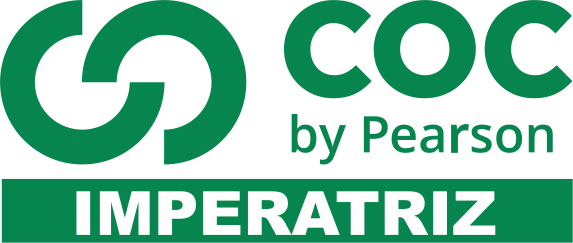 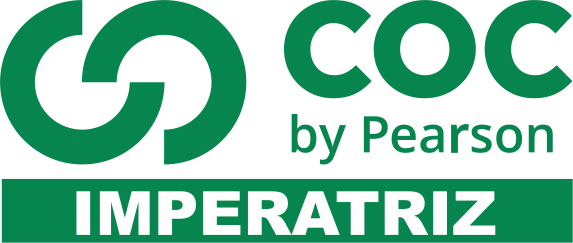 Conteúdo: Grupo 7: Capítulos 16, 17, 18, Grupo 8: Capítulo 20.Uma pista de ciclismo tem marcações a cada 600m. Um ciclista treina para uma prova de resistência, desenvolvendo uma velocidade constante Enquanto isso, o seu técnico anota, de minuto em minuto, a distancia percorrida pelo ciclista. O resultado pode ser observado pela tabela abaixo:A cada instante (x) corresponde uma única distância (y). Dizemos, por isso, que a distância é função do instante. Qual a fórmula ou lei de formação que relaciona y com x?A tabela abaixo relaciona o número de litros de gasolina comprados e o preço a pagar por eles (em janeiro de 2013).Qual grandeza se caracteriza como uma grandeza dependente?Qual a lei de formação que expressa o valor a ser pago em função da quantidade de litros?Qual é o preço de 10 litros de gasolina?Quantos litros de gasolina podem ser comprados com R$ 35,10?Uma barraca de praia, em Fortaleza, vende água de coco a preço de R$ 2,20 o copo. Para não ter de fazer contas a toda hora, o proprietário da barraca montou a seguinte tabela:Sendo o preço (y) é função do número de copos (x). Qual a lei de formação ou a fórmula que relaciona y (preço final) com o número de copos de água de coco (x)?Em uma rodovia, o motorista coloca o carro no piloto automático e mantém uma velocidade constante de 90 km/h. Veja a tabela que relaciona o tempo t (em horas) e a distância d (em quilômetros):Qual a lei de formação que expressa o valor da distância percorrida pelo carro em função do tempo?Determine a distância quando o tempo é igual a 1,8 h.Calcule o tempo quando a distância é 81 km. Para fretar um ônibus de excursão com 40 lugares paga-se ao todo R$ 360,00. Essa despesa deverá ser igualmente repartida entre os participantes.Para achar a quantia que cada um deverá desembolsar (y), basta dividir o preço total (R$ 360,00) pelo número de passageiros (x). A fórmula  (ou lei) que relaciona y com x é? Na tabela é dado o preço pago em função da quantidade de carne adquirida em um açougue:Qual é a lei que relaciona o preço (y), em reais, em função da quantidade (x), em quilogramas, compradas?Quanto pagará um cliente que comprar 4,5 quilos de carne?Dispondo-se de R$ 350,00, qual é a quantidade máxima de carne que pode ser adquirida? Na cidade, um veiculo de passeio consome um litro de gasolina a cada 9 quilômetros rodados.Qual a fórmula que relaciona a distância percorrida pelo veículo (d), em quilômetros, em função do número de litros (l) consumidos?Faça uma tabela que forneça a distância percorrida pelo veículo ao se consumirem: 0,25 l :0,5 l : 1 l : 2 l : 3 l :10 l : 25 l : 40 l de gasolina.Um moderno avião é capaz de manter uma velocidade média de cruzeiro de aproximadamente 900 km/h.Relacione, por meio de uma lei, a distância percorrida (d), em quilômetros, em função do tempo (t), em horas.Qual a distância percorrida pelo avião em 2h e 5h? Para prestar serviços domiciliares, um técnico em informática cobra R$ 50,00 a vista e um adicional de r reais por hora de trabalho. Veja na tabela seguinte o preço total do serviço de acordo com o número de horas trabalhadas.Qual o valor de r?Como se exprime matematicamente o total pago (y) por um serviço de x horas de trabalho? Em uma atividade, um professor pediu aos alunos que desenhassem uma sequência de cinco quadrados, a partir da medida de seus lados. Para cada quadrado, os alunos deveriam calcular o perímetro e a área, como mostra a tabela:Complete a tabela acima.Qual é a lei de correspondência entre a medida do perímetro (p) e a medida do lado (l) do quadrado?Qual é a lei de correspondência entre a medida da área (a) e a medida do lado (l) do quadrado?Dobrando-se a medida do lado, dobra-se a medida do perímetro? E a medida da área?Considerando f uma função, com o seu domínio e imagem nos reais, dada por . Calcule:f (1)f (-1)f (0)f f  Sendo f e g funções, cujos domínios e imagens estão nos Racionais, dadas por  e  faça o que se pede:Determine o valor de . Dada a função  com o domínio e imagem nos reais. Calcule:f (-3)f (-2)f (-1)f (0)Em uma indústria de autopeças, o custo de produção de peças é de R$ 12,00 fixos mais um custo variável de R$ 0,70 por unidade produzida. Se em um mês foram produzidas x peças, então a lei que representa o custo total dessas x peças é: Seja f uma função real definida pela lei . Se 2 é raiz da função, qual é o valor de ?Construa o gráfico de cada uma das funções abaixo:a) b) c) d) Determine se há raízes (zeros) de cada uma das funções e quais são elas, dadas pelas seguintes leis:Esboce o gráfico, apresente seu domínio e determine o conjunto imagem das funções:f(x) = x² + 13x + 22f(x) = -x² - 13x - 36f(y) = y² + 7y – 30Obtenha o vértice de cada uma das parábolas representativas das funções quadráticas:Quais das leis seguintes são representadas por uma parábola com ponto de máximo?Resolva, nos reais, as seguintes inequaçõesDetermine o conjunto solução das seguintes inequações:Instante (min)Distância (m)00160021200318004240053000......Número de litrosPreço a pagar (R$)12,7025,4038,10410,80Número de coposPreço (R$)12,2024,4036,6048,80511,00613,20715,40817,60919,801022,00Tempo (h)Distância (km)0,5451901,51352180Quantidade (em kg)Preço (R$)0,57,001,014,001,521,002,028,003,549,00Número de horas de trabalhoPreço total de serviços (R$)294311651608226Medida do lado (cm)13,55810Medida do perímetro (cm)Medida da área (cm²)